Billing Contractor’s Web Portal 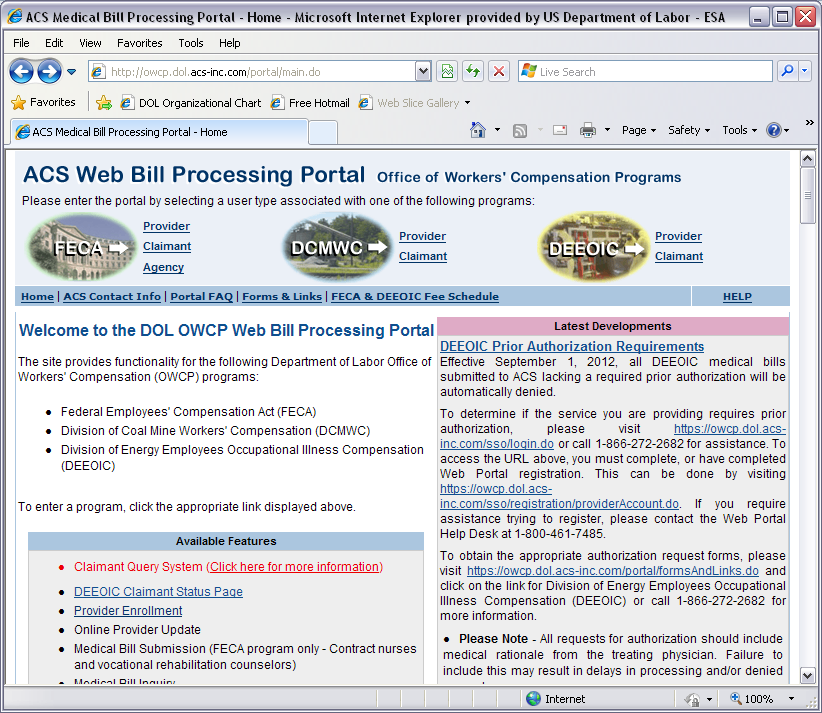 Billing Contractor’s Web Portal – Provider Enrollment   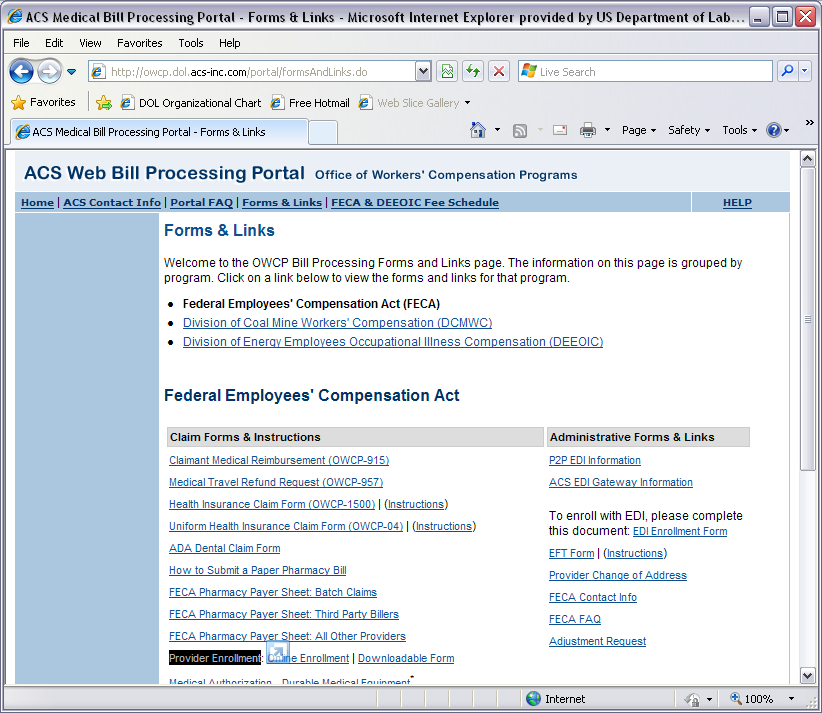 Billing Contractor’s Web Portal – Online Enrollment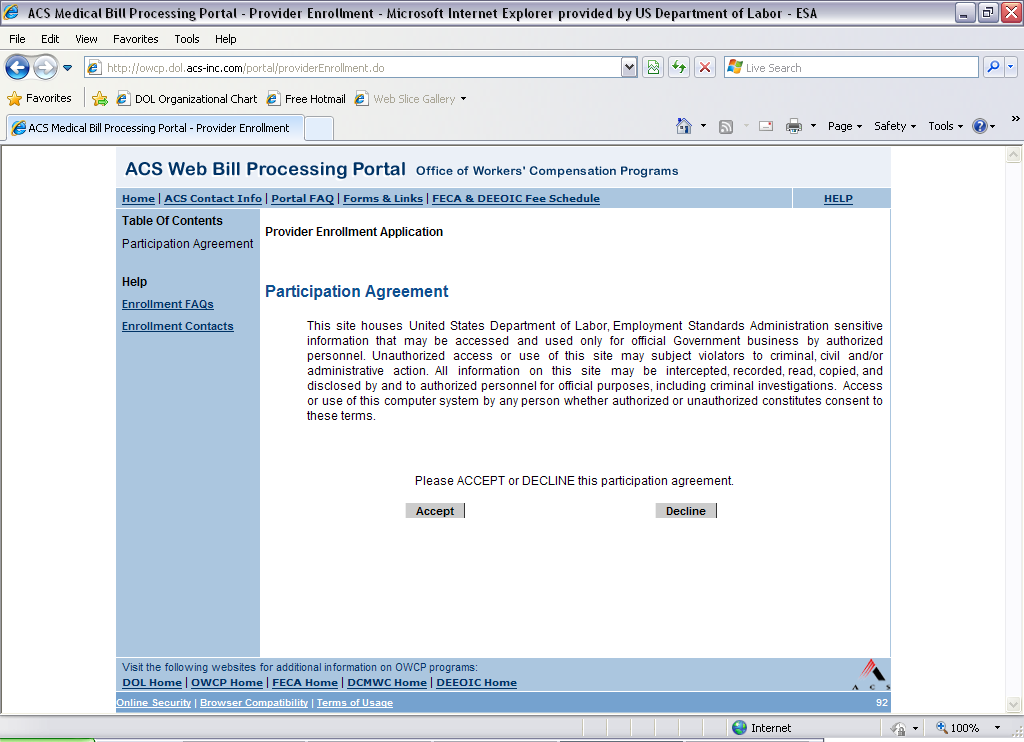  Billing Contractor’s Web Portal – Online Enrollment (once accept the participation agreement)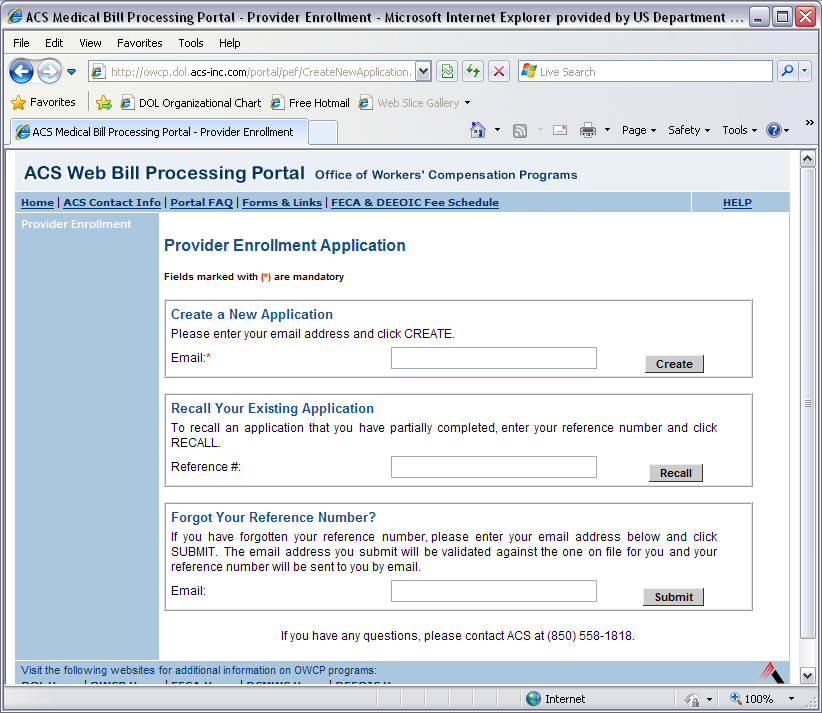 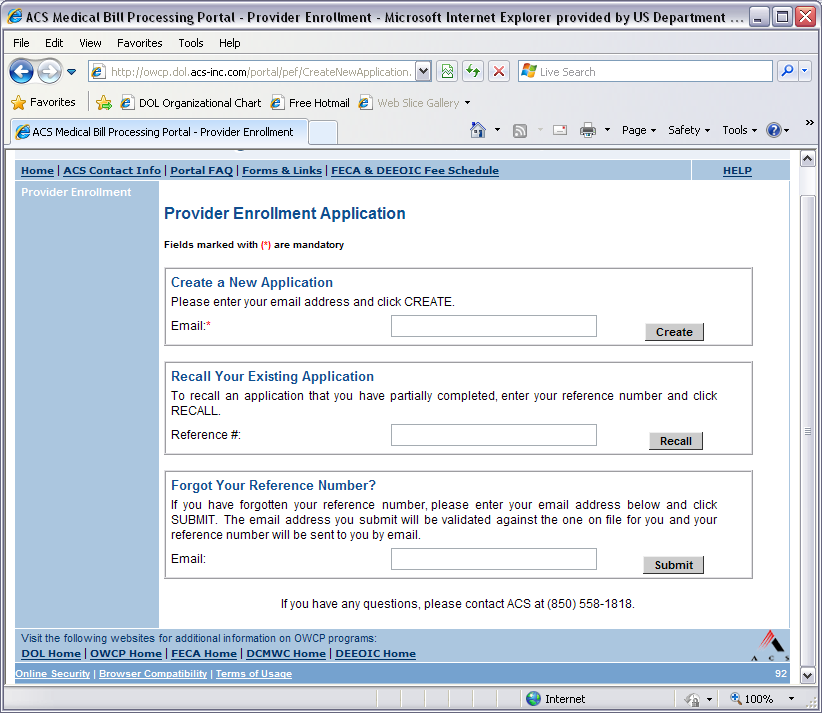 